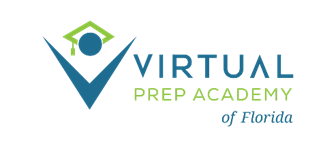 GOVERNING BOARD ANNUAL MEETINGSeptember 21, 2023- 2:00 pm ETMicrosoft Teams meetingClick here to join the meetingOr join by entering a meeting IDMeeting ID: 236 230 986 837; Passcode: K38x6d Or call in (audio only) +1 540-566-5080, 969223847#; ID: 969 223 847#AGENDACall to Order – S. JohnsRoll Call- S. JohnsRoutine Business- S. JohnsApproval of AgendaApproval of 8/17/23 Board Meeting minutesInformation ItemsState of the School Report – B. Santiago and M. Stokke LarsonFinancial Updates – E. DePersis & S. NarcisseAction ItemsApproval of InvoicesApproval of Teacher Salary Increase Allocation Approval of Governing Board Parental RepresentativeApproval of Out-of-Field Waivers for TeachersApproval of Family Reunification Plan Approval of Extreme Weather PolicyAdditional Comments from the BoardNext board meeting date: October 19, 2023Public CommentAdjournment